ZeitraumZiele/Inhalte (Sach- und Methodenkompetenz)Lambacher Schweizer Qualifikationsphase
StochastikKlassenarbeitQ3.1 Grundlegende Begriffe der StochastikGrundlagen der Wahrscheinlichkeitstheorie:Beschreiben von Zufallsexperimenten (Laplace-Experimente) unter Verwendung der Begriffe Ergebnis, Ergebnismenge, Ereignis und Wahrscheinlichkeitstatistischer Wahrscheinlichkeitsbegriff:absolute und relative Häufigkeit (auch konkrete Ermittlung für selbst durchgeführte Zufallsexperimente), grafische Darstellung, Simulationen von Zufallsexperimenten mit einer geeigneten Software (z. B. Tabellenkalkulation), Empirisches Gesetz der großen Zahlen, Vergleich von statistischem und laplaceschem WahrscheinlichkeitsbegriffUmgang mit Daten:exemplarisches Planen statistischer Erhebungen, Beurteilen mithilfe von arithmetischem Mittelwert, empirischer Varianz und StandardabweichungBestimmen von Wahrscheinlichkeiten bei mehrstufigen Zufallsexperimenten:Baumdiagramm, PfadregelnKapitel I: Zufall und WahrscheinlichkeitZufallsexperiment und WahrscheinlichkeitsverteilungEreignisseMehrstufige ZufallsexperimenteDaten erheben, beschreiben und beurteilenSimulation von Zufallsexperimenten ZeitraumZiele/Inhalte (Sach- und Methodenkompetenz)Lambacher Schweizer Qualifikationsphase
StochastikKlassenarbeitQ3.2 Berechnung von Wahrscheinlichkeitenbedingte Wahrscheinlichkeiten:Identifizieren und Beschreiben bedingter Wahrscheinlichkeiten in verschiedenen Sachzusammenhängen, Darstellen und Berechnen mittels Baumdiagrammen und Vierfeldertafeln, Überprüfen von Ereignissen auf (Un-)AbhängigkeitBestimmen von Laplace-Wahrscheinlichkeiten mithilfe von Zählverfahren:Lösen einfacher kombinatorischer Zählprobleme (geordnete Stichproben mit/ohne Zurücklegen, ungeordnete Stichproben ohne Zurücklegen), BinomialkoeffizientKapitel I: Zufall und WahrscheinlichkeitVierfeldertafel – bedingte WahrscheinlichkeitStochastische UnabhängigkeitWahrscheinlichkeiten bestimmen durch AbzählenZeitraumZiele/Inhalte (Sach- und Methodenkompetenz)Lambacher Schweizer Qualifikationsphase
StochastikKlassenarbeitQ3.3 WahrscheinlichkeitsverteilungenErarbeiten grundlegender Begriffe: Zufallsgröße, Wahrscheinlichkeitsverteilungen und ihre Darstellung durch Histogramme, Erwartungswert, Varianz, Standardabweichung, Untersuchen einfacher Glücksspiele Bernoulli-Ketten: Bernoulli-Experiment, Bernoulli-Kette, Angeben der Kenngrößen von Bernoulli-Ketten, Entwickeln und Begründen der Formel  anhand eines geeigneten Beispiels, Berechnen vonTrefferwahrscheinlichkeiten in verschiedenen Sachzusammenhängen, Modellierungsgrenzenbinomialverteilte Zufallsgrößen: Erwartungswert, Varianz, Standardabweichung, Analysieren von Histogrammen hinsichtlich ihrer Eigenschaften, kumulierte Binomialverteilung (Berechnen auch mit digitalen Werkzeugen) normalverteilte Zufallsgrößen: Dichtefunktion der Normalverteilung, Abgrenzen gegenüber diskreten Zufallsgrößen, Zuordnen der Glockenform als Eigenschaft der Graphen, Erwartungswert und Standardabweichung, Berechnen von Wahrscheinlichkeiten normalverteilter Zufallsgrößen in verschiedenen Sachzusammenhängen (z. B. Körpergröße und -gewicht, Füllmengen) mittels digitaler WerkzeugeNormalverteilung als Näherung der Binomialverteilung: Idee der Annäherung der Histogramme binomialverteilter Zufallsgrößen an Glockenkurven bei großer StandardabweichungKapitel II: WahrscheinlichkeitsverteilungenWahrscheinlichkeitsverteilungen bei ZufallsgrößenBernoulli-ExperimenteDie Formel von BernoulliDie Binomialverteilung – ErwartungswertKumulierte WahrscheinlichkeitenBinomialverteilung – StandardabweichungProblemlösen mit der BinomialabweichungDie NormalverteilungZeitraumZiele/Inhalte (Sach- und Methodenkompetenz)Lambacher Schweizer Qualifikationsphase
StochastikKlassenarbeitQ3.4 Hypothesentests (für binomialverteilte Zufallsgrößen)Erarbeiten grundlegender Begriffe:Hypothesen, Alternativtest, einseitiger Hypothesentest, Verwerfungsbereich, Entscheidungsregel, Fehler erster/zweiter ArtBerechnen von Irrtumswahrscheinlichkeiten (auch mittels digitaler Werkzeuge)Entwickeln einseitiger Hypothesentests:Festlegen der Hypothesen, Ermitteln von Entscheidungsregeln zu vorgegebenen Signifikanzniveaus (maximal zulässige Wahrscheinlichkeit des Fehlers erster Art)Entwickeln zweiseitiger HypothesentestsKapitel III: TestenAlternativtestEinseitiger HypothesentestWahl der NullhypothesenZweiseitiger HypothesentestFehler beim Testen von HypothesenZeitraumZiele/Inhalte (Sach- und Methodenkompetenz)Lambacher Schweizer Qualifikationsphase
StochastikKlassenarbeitQ3.5 Prognose- und Konfidenzintervalle (für binomialverteilte Zufallsgrößen)Sigma-Regeln: Legitimieren der Sigmaregeln (1σ-, 2σ-, 3σ-Umgebungen) anhand konkreter Binomialverteilungen Prognoseintervalle für relative Häufigkeiten (aufGrundlage der obigen Sigmaregeln): Schließen von der Grundgesamtheit auf die Stichprobe, Bestimmen von Prognoseintervallen in verschiedenen SachzusammenhängenKonfidenzintervalle für Wahrscheinlichkeiten (auf Grundlage der obigen Sigmaregeln):Schließen von der Stichprobe auf die Grundgesamtheit, Konfidenzniveau, Bestimmen von Konfidenzintervallen in verschiedenen SachzusammenhängenStichprobenumfänge:Schätzen von Stichprobenumfängen anhand vorgegebener Konfidenzniveaus (auf Grundlage der obigen Sigmaregeln)Kapitel IV: Prognose- und KonfidenzintervalleDie SigmaregelnPrognoseintervalle für relative HäufigkeitenKonfidenzintervalleStichprobenumfang schätzen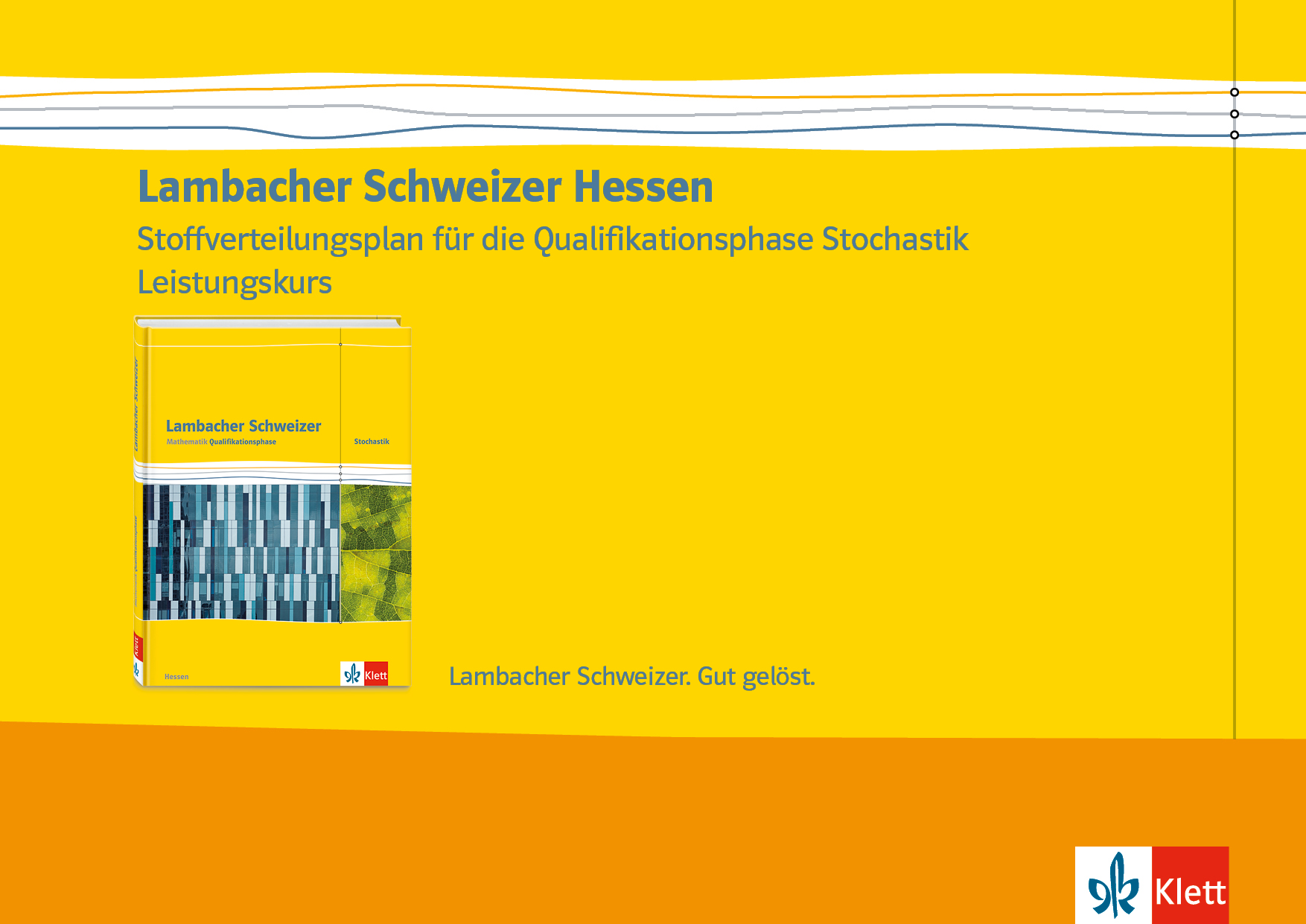 